附件一：参会回执第十五届全国葡萄病虫害防治技术与经验交流会回执（个人）注：会议回执发送截止日期为2019年12月1日24:00，请拟参会的代表尽快发送回执第十五届全国葡萄病虫害防治技术与经验交流会回执（团体）（机构或单位：填写推荐人的单位，比如：中国植物保护学会葡萄病虫害防治专业委员会委员或全国葡萄病虫害防治协作网的机构名称或国家葡萄产业技术体系岗位名称；产区或企业：产区的行政属地名称或企业名称）拟参会代表需填写参会回执（可以按照回执内容自行制作表格填写）；填写参会回执后，电子邮件或邮寄至组委会（建议使用电子邮件发送)：（1）电子邮件地址（以下地址，最好选择一个发送另两个抄送或选择两个发送）刘薇薇Email：liuweiweide1987@163.com； 李道春Email: 792396737qq@.com;杨春彩Email: baihuigrape@163.com （2）邮寄地址： 100193  北京市海淀区圆明园西路2号 中国农业科学院植物保护研究所 葡萄病虫害研究中心（旧主楼111室）刘薇薇（010-62811655）收2、住宿费用（在线填写回执时请填写宾馆住宿要求）因会议规模大，酒店住宿十分紧张，为保证会议期间住宿需要，请您在填写参会回执时务必注明酒店预订要求（否则不能保证住宿），组委会将依据提早缴纳会议注册费和提交参会回执情况统筹安排，请您理解并予以配合。住宿费为：360元/间/天（单人间及双人间）。请在会议回执中标注单住或合住。附件二：会议注册费收取办法及相关说明一、会议注册费1100元/人，交通、食宿等自理。二、报名时间早晚的优惠措施为了减轻前期会议筹备阶段繁重的工作量，根据参会报名和会务费汇款时间早晚区别收取会议注册费的办法：1、报名时间以电子邮件发送时间或信件发送地的邮戳时间为准。2、2019年11月30日24点之前报名的代表，会议注册费按照900元/人的优惠政策收取。3、2019年12月1日至12月15日24点前报名，会议注册费按照1000元/人的政策收取。4、2019年12月16日至报到当天，不接受回执；报到当天现场报名并报到，按照1100元/人的标准缴纳会议注册费。5、在校学生（大学生、硕士研究生、博士研究生）按照以上时间段，会议注册费分别按照以上时间（见2、3、4条）以700、800、900元/人的标准收取。凭学生证等有效证件报到并领取发票。三、组团报名参会优惠措施为了支持一线葡萄种植者参会交流，实行葡萄种植者参会优惠政策：（一）葡萄种植者组团参会1、组团资格中国植物保护学会葡萄病虫害防治专业委员会各委员、全国葡萄病虫害防治协作网各机构、国家葡萄产业技术体系病虫草害防控研究室各岗位、国家重点研发计划“葡萄化肥农药减施技术集成研究与示范”项目专家，有权组团，组团人数为10人或10人以上。2、组团参会的团员资格组团参会的所有成员，为葡萄产业的一线葡萄种植者。包括全国葡萄病虫害防治协作网员中的葡萄种植者（葡萄合作社、葡萄协会等的葡萄种植者，葡萄种植企业，葡萄种植大户），国家葡萄产业技术体系的科技用户和示范县的葡萄种植者、国家重点研发计划“葡萄化肥农药减施技术集成研究与示范”项目的示范园人员和示范基地县的葡萄种植户。团员不包括专业委员会各委员、协作网各机构、各岗位。3、组团参会的注册费收取标准组团参会的代表，按照700元/人收取会议注册费。在2019年11月30日24点之前报名的，享受此优惠政策；在2019年12月1日0点之后报名的，不享受此优惠政策。会议注册费收取凭证为会议收据。报到当日由组织者统一报到。（二）葡萄产区或大型葡萄种植企业组团参会我国主要葡萄产区，可以由管理部门或技术部门等组织一线葡萄种植企业、种植大户集体组团参会；或大型葡萄种植企业自行组团参会。组团人数在10人或10人以上的，按照750元/人的标准收取会议注册费。会议注册费收取凭证为正式发票（所有团员集体开具发票）。在2019年11月30日24点之前报名，享受此优惠条件；在2019年12月1日0点之后报名的，不享受此优惠条件。四、其他优惠措施1、残疾人企业、残疾人葡萄种植者，及贫困户种植葡萄者，按照600元/人的标准收取会议注册费。以残疾证原件或残疾人企业执照复印件为凭证；贫困户以所在村镇党委开具的（有公章）证明材料。2、会议旁听由组委会发放会议旁听证，供特殊参会人员旁听会议；旁听人员按照300元/人收取费用；凭旁听证只能参加会议报告及互动交流等学术和技术交流活动，不能参加其它活动；中国植物保护学会葡萄病虫害防治专业委员会各委员、全国葡萄病虫害防治协作网各机构、国家葡萄产业技术体系病虫草害防控研究室各岗位、国家重点研发计划“葡萄化肥农药减施技术集成研究与示范”项目专家，有权确定旁听人员，并负责按照会议回执形式提交旁听人员名单；名单需要在2019年11月30日24点之前提交给组委会（刘薇薇:liuweiweide1987@163.com）；经过批复后，在报到当日由组织者统一报到后领取。旁听人员资格：2019年遭受自然灾害等低收入的葡萄种植者或第一年种植葡萄没有收入的葡萄种植者；委员或岗位或专家确定的可以旁听的葡萄种植者。五、会议注册费收取办法1、会前交纳会议注册费个人参会代表或葡萄产区和葡萄种植企业组团参会【第三条第（一）款】的，可以提前交费。交费信息如下：（由中国农业科学院植物保护研究所开据‘会议注册费电子发票’，报到时认领）抬头： 中国农业科学院植物保护研究所开户行：中国农业银行北京市分行海淀支行营业部账号： 11-050101040010261注：汇款时，请注明“×××等几人（或某单位、某企业等几人） 第十五届全国葡萄病害防控会议”汇款后，把开票信息发送至：fanfang103@126.com，由‘中国农业科学院植物保护研究所’开据会议注册费电子发票。开据电子发票后，将按照开票信息，发回。发票信息包括：（付款后，开票咨询电话：孔繁芳15210869482）2、会议报到现场缴纳没有提前交纳会议注册费的及葡萄种植者组团参会【第三条第（二）款】的和享受其他优惠措施【第四条】的，在报到现场缴费。（1）由会议宾馆收取，由宾馆开据会务费发票；（2）微信或现金，由会务组收取，并开据票据。六、权责声明以上所有优惠措施，会议组委会有权解释和说明。 附件三：中国植物保护学会葡萄病虫害防治专业委员会和协作网各分支机构委员到达要求中国植物保护学会葡萄病虫害防治专业委员会第二届委员、全国葡萄病虫害防治协作网各分支机构委员，需要在2019年12月20日19点前到达，参加以下会议。会议名称：中国植物保护学会葡萄病虫害防治专业委员会第二届第三次会议与全国葡萄病虫害防治协作网各委员会联席会议参会代表：国家葡萄产业技术体系病虫草害研究室各岗位及团队成员、各综合试验站的植保团队成员（及参会的相关岗位和试验站站长）、中国植物保护学会葡萄病虫害防治专业委员会第二届委员、全国葡萄病虫害防治协作网（组织委员会、技术委员会、物资供应委员会、酒庄服务委员会的主任、副主任和委员）。  注：因故不能参加会议的委员，请派代表参加会议。会议内容：上届会议总结；全年工作总结；本届会议的筹备情况；2020年工作计划及工作总结要求。会议成员：中国植物保护学会葡萄病虫害防治专业委员会，国家葡萄产业技术体系病虫草害研究室各岗位及参会的岗位团队成员， 会议时间：12月20号19:00（会议地点：见报到后的会议议程）附件四参会代表资格及企业参会须知1、参会代表资格通知抬头已明确参会代表的资格，即国家葡萄产业技术体系病虫草害防控研究室各岗位、相关岗位、各综合试验站站长及植保人员、科技用户和示范县技术人员，国家重点研发计划“葡萄化肥农药减施技术集成研究与示范”参加项目的各专家、示范园和示范基地县的技术人员，中国植物保护学会葡萄病虫害防治专业委员会各委员、会员，全国葡萄病虫害防治协作网各机构及各位网员，各地葡萄产业协会、专业合作社、种植企业及种植大户，全国各葡萄产区的专家、技术机构的管理人员及技术干部。2、其他参会代表或嘉宾除了以上，会议组委会邀请葡萄产业链中的农资、农机或果品营销等产业链的专家或相关人员参会；这些参会代表或嘉宾，由组委会统一安排代表资格确认和会务费事宜。3、企业代表参会资格确认除以上两条（第1和第2条）的参会代表外，其他参会代表为企业代表，包括经营标准化果园建设相关生产资料、农机具、水肥一体化的企业，以及有关果品营销、采后包装、冷链运输等企业。企业参会，需经过代表资格确认后，才能作为企业代表参会。企业参会资格确认程序：（1）发送会议回执及企业介绍，至邮箱：liuweiweide1987@163.com，经会务组确认参会资格（电话或邮件通知）；确认资格后，交会议注册费；会注册费标准为5000元/人。联系电话：010-62811655。注册费请汇至： 抬头：中国农业科学院植物保护研究所开户行：中国农业银行北京市分行海淀支行营业部 账号：11-050101040010261备注：汇款请注明“×××公司参加第十五届葡萄病虫害防控会议”汇款后，把开票信息发送至：fanfang103@126.com，由‘中国农业科学院植物保护研究所’开据会议注册费电子发票。开据电子发票后，将按照开票信息，发回。发票信息包括：（付款后，开票咨询电话：15210869482）4、参会企业的产品介绍及相关宣传企业参会代表，只是参加会议，不允许进行产品介绍及发放相关产品宣传资料。如果需要进行宣传或发放宣传资料，由会务组统一安排。程序及相关要求如下：（1）所有宣传活动（发放资料、悬挂条幅、摆放展板等），必须通过会议组委会成立的专家组的审核。专家组由秘书处挑选参会的五名以上（含五名）的委员组成（中国植物保护学会葡萄病虫害防治专业委员会各委员）。审查的内容包括：内容的真实性、内容是否符合国家管理或法规的规定等。（2）通过审查的材料，由会务组统一安排发放、张贴、悬挂、摆放等。（3）组委会专家组否决的宣传材料，严禁私自发放和宣传，并退回宣传费用，只交纳会议注册费。（4）违规发放宣传品，将在会议期间和中国葡萄病虫害防控信息网上通报批评。（5）发放宣传资料会议赞助费标准为10000元；需摆放展板或悬挂条幅，收费标准为20000元注：通过审查后，才能汇会议赞助费；会议赞助费开据发票的栏目是：会议注册费。如果没有通过审查，不能汇款；对于没有通过审查汇款的，汇款后可以退费，但退费额度为扣除发票税的税后余额。附件五到达酒店交通图及交通路线会议不安排接送站，请参会代表自行前往。一、会议地点及交通图报到酒店名称：昆明花之城豪生国际大酒店薰衣草大堂地址：昆明市盘龙区金瓦路8188号花之城酒店联系电话：0871-65036999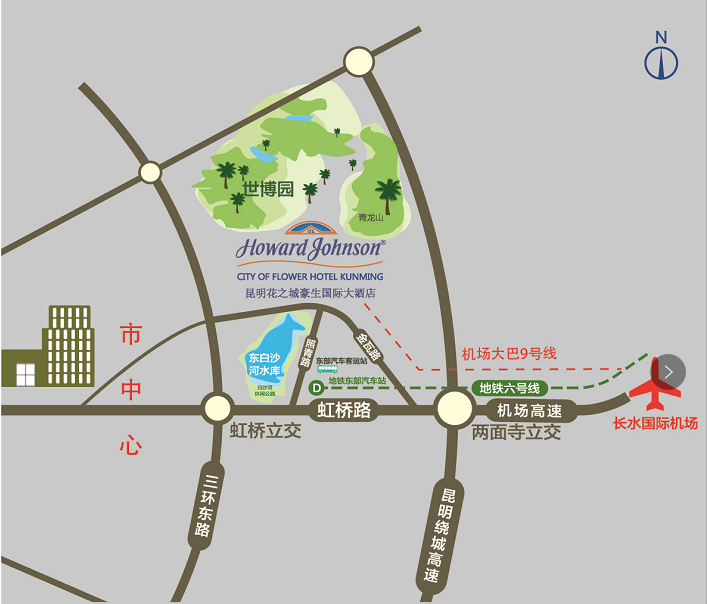 二、到达宾馆交通1、昆明长水国际机场 → 昆明花之城豪生国际大酒店方案一：机场巴士乘车地点：国内到达口4号出口，左手边20米处发车时间为： 11:00，13:00，15:00，18:00，19:30，21:00票价:25元/人/趟（酒店至机场返程：乘车地点：兰花大堂；发车时间为：；06:00，09:00，10:00，12:00，14:00，17:00，19:00）方案二：机场地铁6号线→昆明新东部客运站下车→乘坐K9/22/29/60/Z110路公交车→花之城广场站下车，步行200米到达酒店薰衣草大堂。方案三：乘出租车至酒店（薰衣草大堂）全程约 15 公里，车费约 70 元。2 、昆明火车站→昆明花之城豪生国际大酒店方案一：乘坐地铁1号线（大学城南方向）到交三桥站下车，在昆明市实验中学换乘K9，到花之城广场站下车，步行200米到酒店薰衣草大堂方案二：在昆明站（永胜路）站乘坐60路公车至花之城广场站下车，步行200米至酒店薰衣草大堂方案三：乘出租车至酒店（薰衣草大堂）全程约 9 公里，车费约 50 元。3、昆明南站→昆明花之城豪生国际大酒店方案一：在昆明南站乘坐地铁到交三桥站，在昆明市实验中学站换乘K9路公车到花之城广场站下车，步行200米到达酒店薰衣草大堂；方案二：乘出租车至酒店（薰衣草大堂）全程约22 公里，车费约 90 元。姓    名性别单位名称单位名称单位名称联系电话地址Email：饮食要求饮食要求饮食要求清真□     普通□清真□     普通□清真□     普通□住宿情况说明（单住/合住；不在会议宾馆住宿自行安排住宿的，请标示╳）住宿情况说明（单住/合住；不在会议宾馆住宿自行安排住宿的，请标示╳）住宿情况说明（单住/合住；不在会议宾馆住宿自行安排住宿的，请标示╳）住宿情况说明（单住/合住；不在会议宾馆住宿自行安排住宿的，请标示╳）住宿情况说明（单住/合住；不在会议宾馆住宿自行安排住宿的，请标示╳）住宿情况说明（单住/合住；不在会议宾馆住宿自行安排住宿的，请标示╳）推荐人或领队推荐人或领队机构或单位电话电话姓名性别地址地址电话（手机）电子邮件地址电子邮件地址备注（住宿；餐饮）备注（住宿；餐饮）………………………单位全称税号联系人手机号接收电子发票的邮箱单位全称税号联系人手机号接收电子发票的邮箱